ПриложениеМакеты наружной социальной рекламы:Макет №10_Минздрав_Маска_1_НР		Макет №11_Минздрав_Маска_2_НР		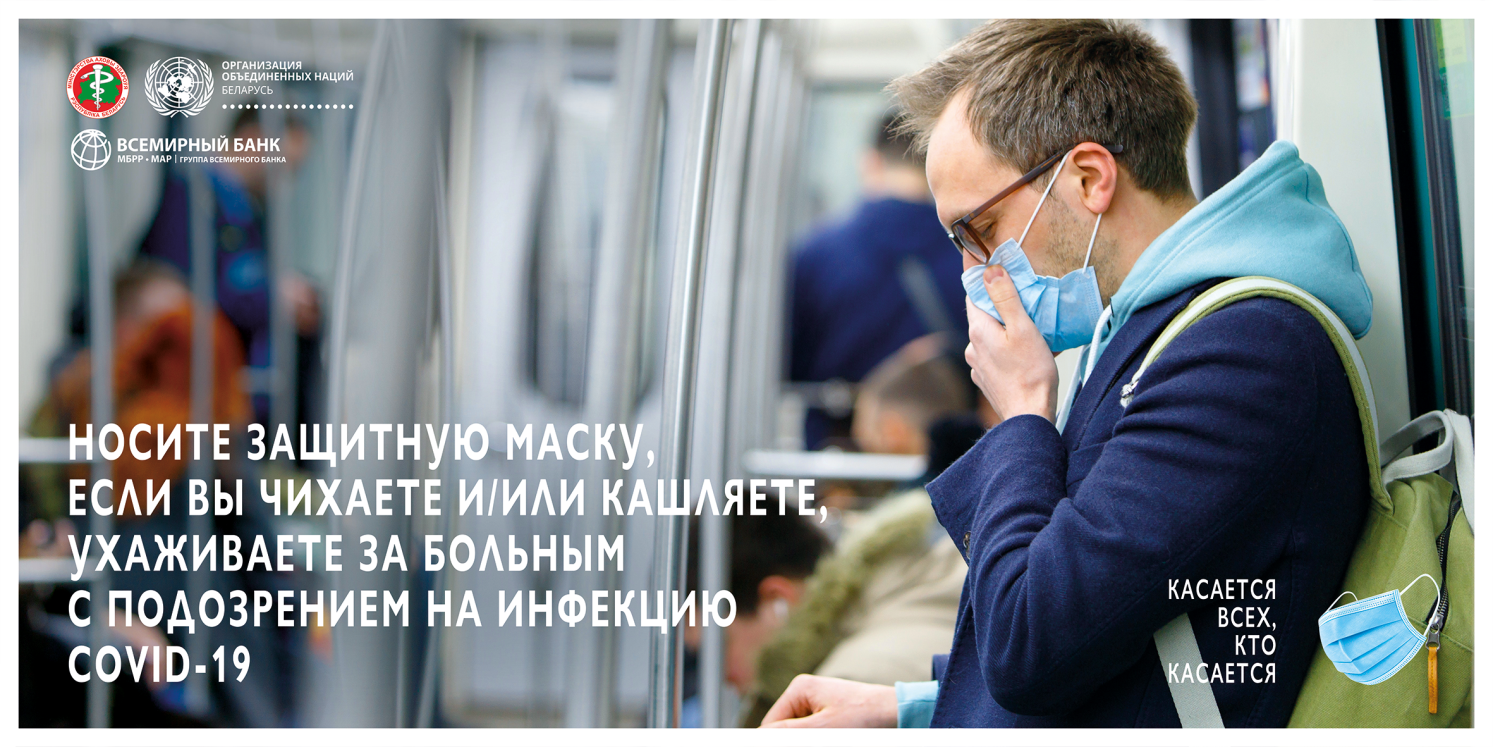 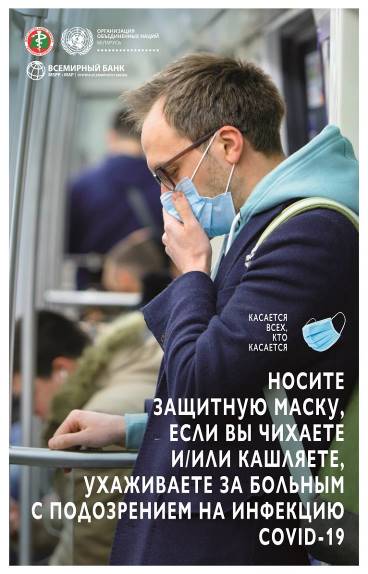 Заключение рабочей группы Межведомственного совета по рекламе от 28.05.2020 № 9-2020Макет №12_Минздрав_Дома_1_НР		Макет №13_Минздрав_Дома_2_НР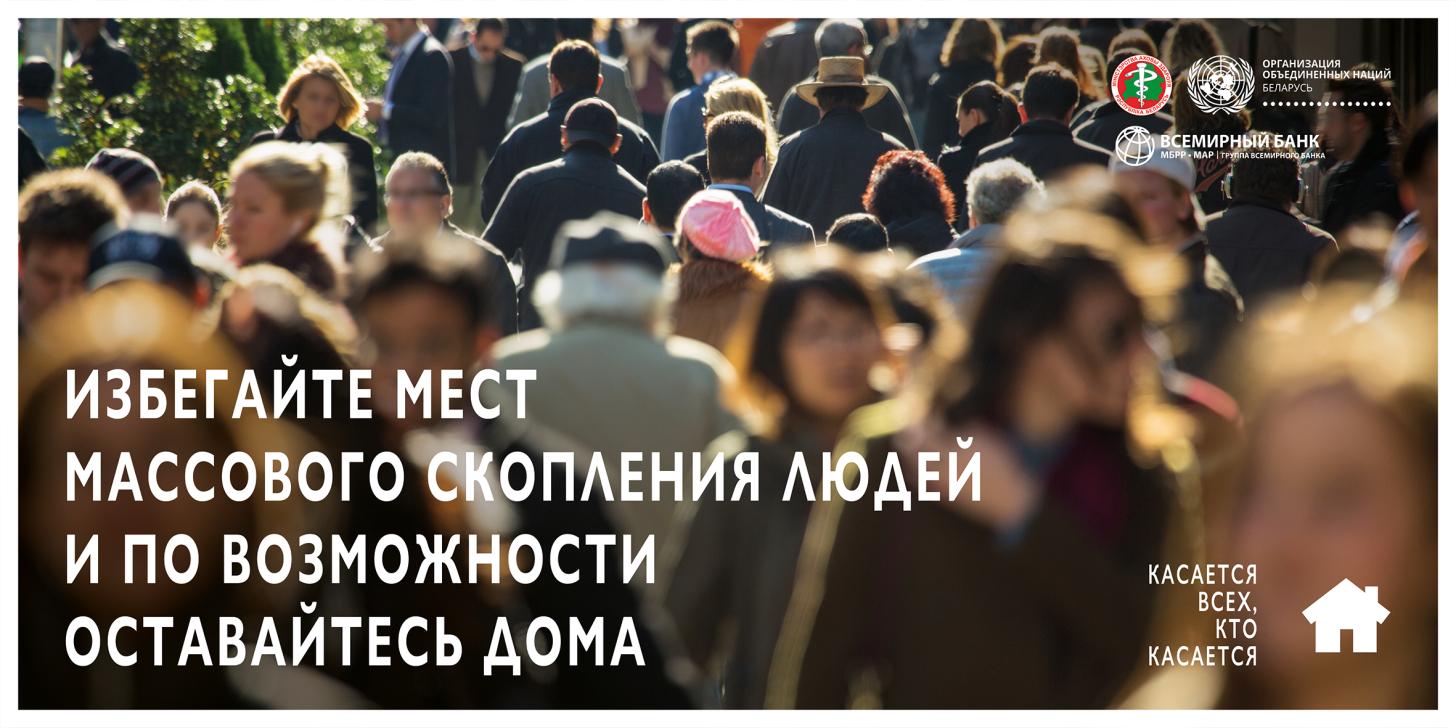 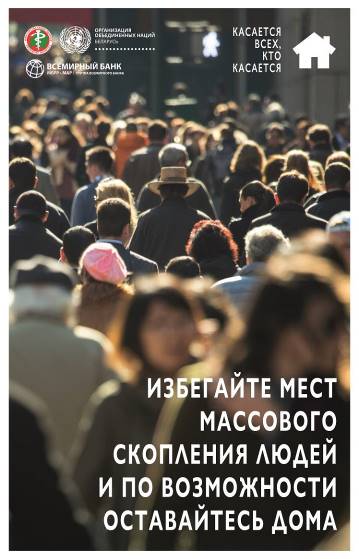 Заключение рабочей группы Межведомственного совета по рекламе от 28.05.2020 № 9-2020Макет №14_Минздрав_Корзина_1_НР	     Макет №14_Минздрав_Корзина_2_НР	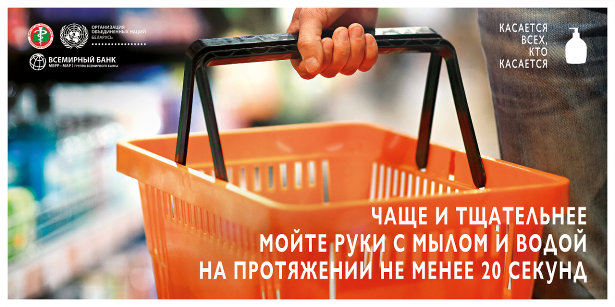 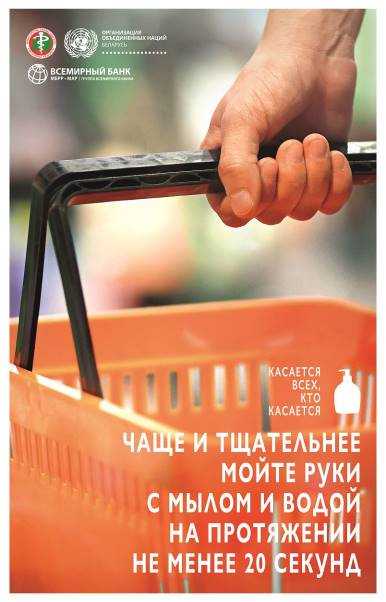 Заключение рабочей группы Межведомственного совета по рекламе от 28.05.2020 № 9-2020Макет №16_Минздрав_Лифт_1_НР		Макет №17_Минздрав_Лифт_2_НР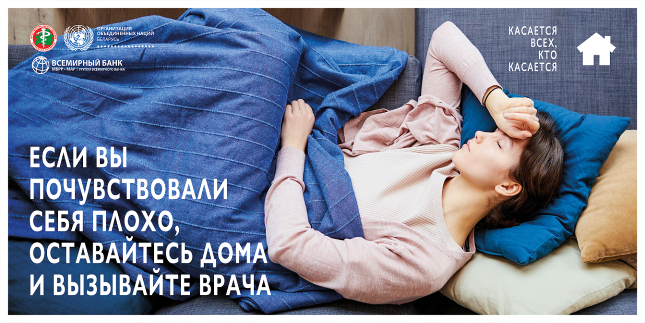 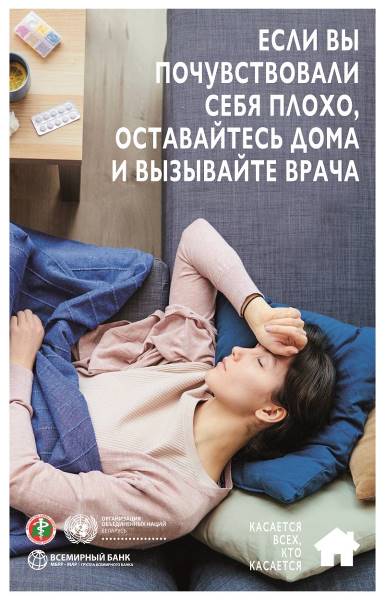 Заключение рабочей группы Межведомственного совета по рекламе от 28.05.2020 № 9-2020Макет №18_Минздрав_Дистанция_1_НР		Макет №19_Минздрав_Дистанция_2_НР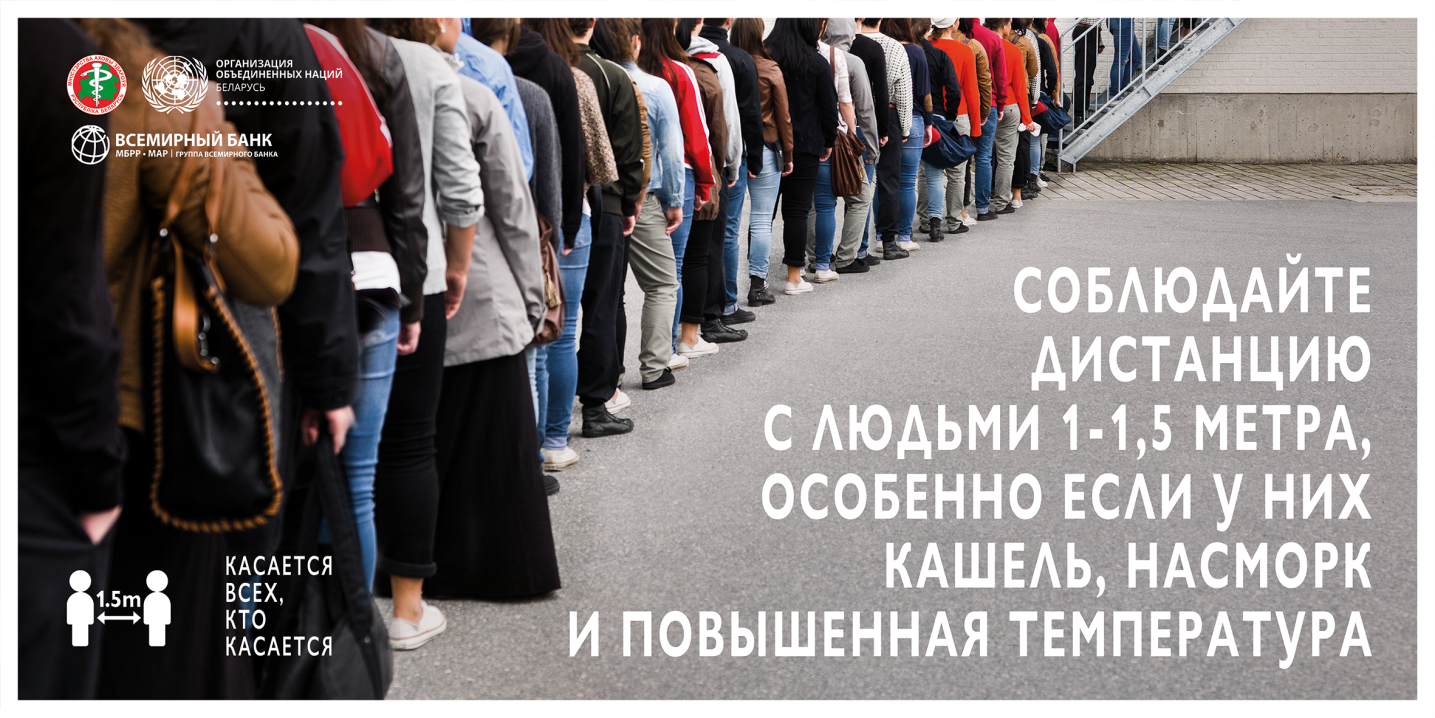 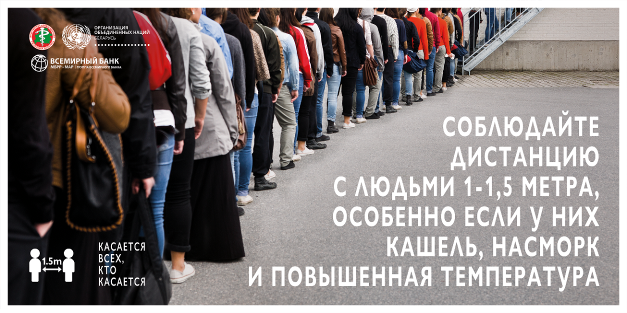 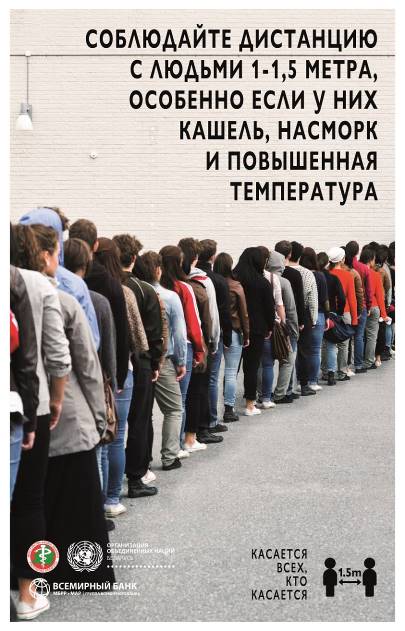 Заключение рабочей группы Межведомственного совета по рекламе от 28.05.2020 № 9-2020Макет №20_Минздрав_Не трогайте лицо_1_НР 		Макет №21_Минздрав_Не трогайте лицо_2_НР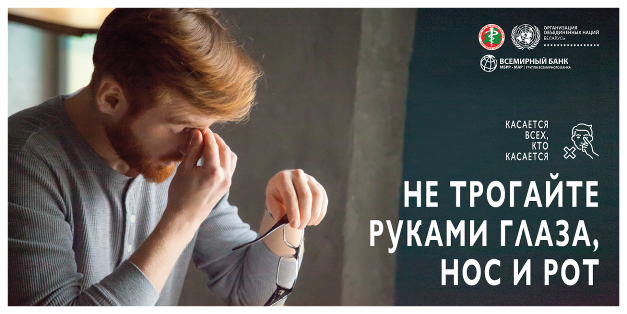 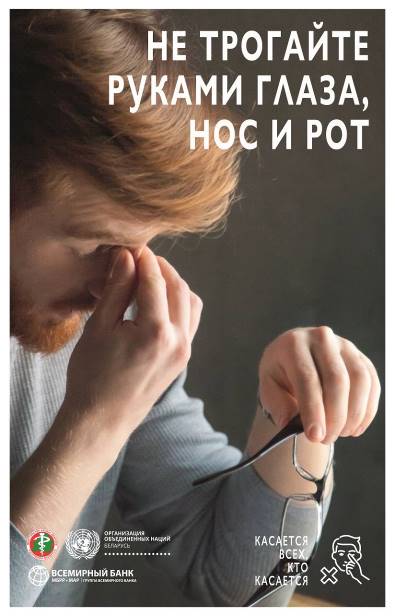 Заключение рабочей группы Межведомственного совета по рекламе от 28.05.2020 № 9-2020Макет №22_Минздрав_Руки_1_НР			Макет №23_Минздрав_Руки_2_НР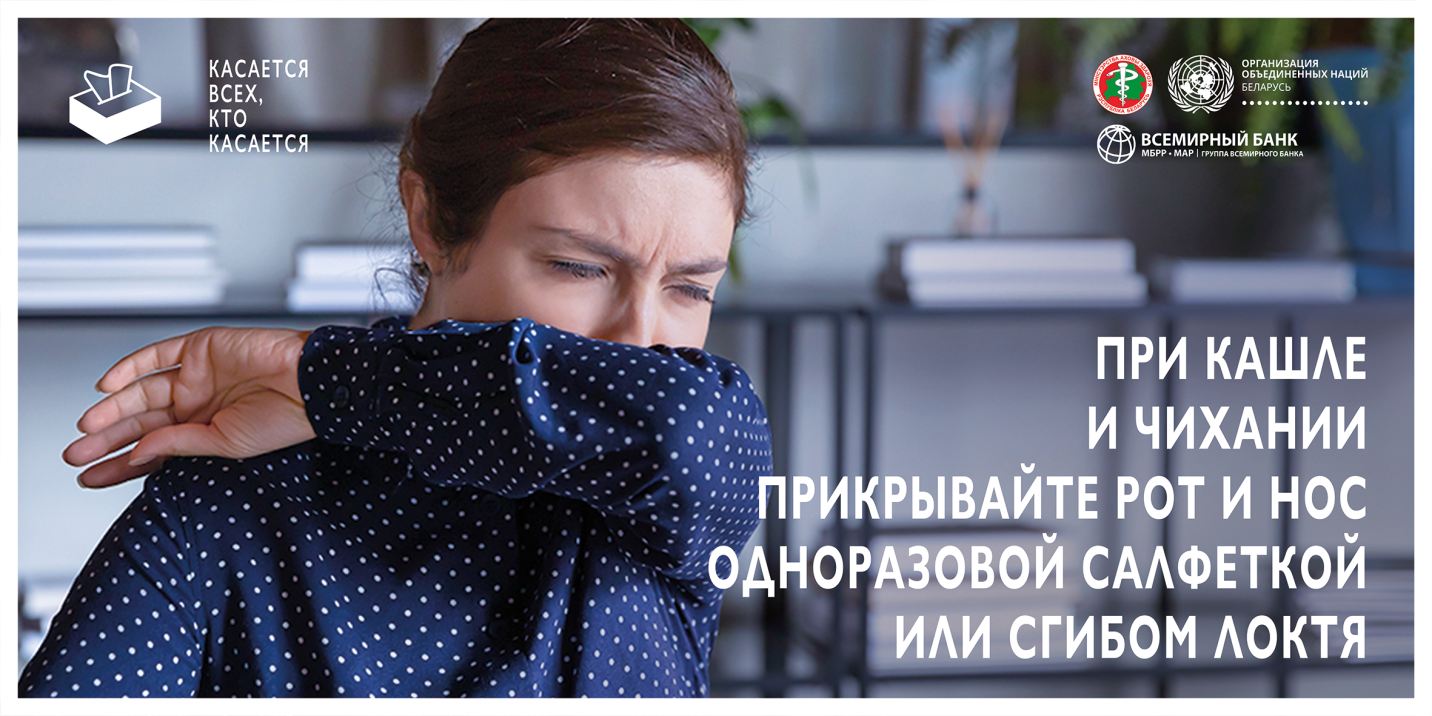 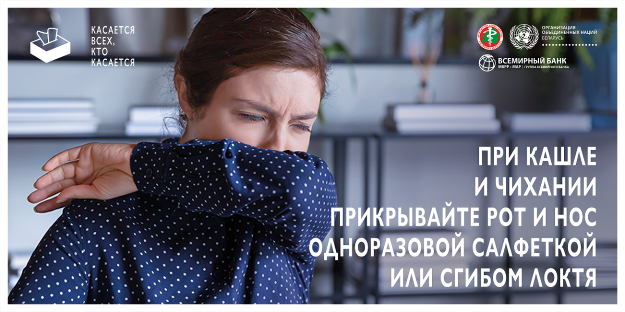 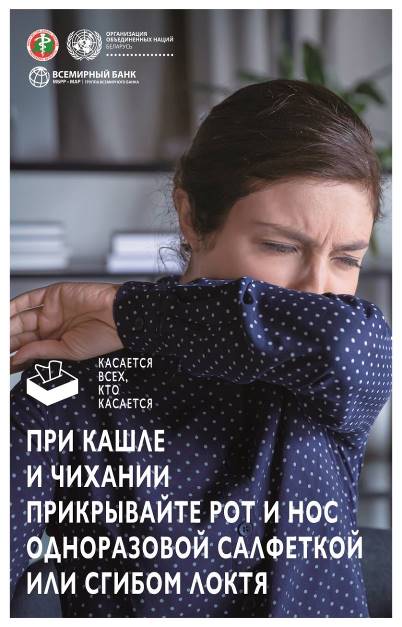 Заключение рабочей группы Межведомственного совета по рекламе от 28.05.2020 № 9-2020Макет №24_Минздрав_Эскалатор_НР			Макет №25_Минздрав_Эскалатор_2_НР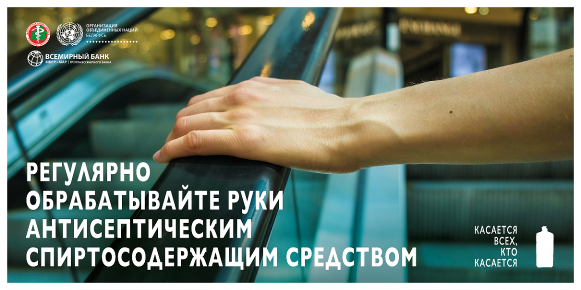 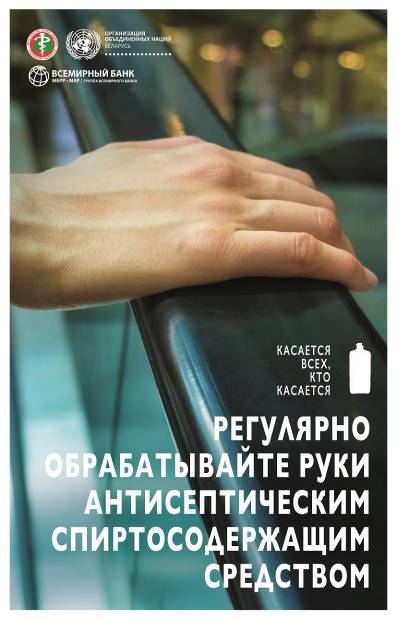 Заключение рабочей группы Межведомственного совета по рекламе от 28.05.2020 № 9-2020 Перечень социальной телевизионной рекламы:Макеты информационных материалов по предупреждению распространения инфекции COVID-19 для размещения на социально значимых объектах, объектах с массовым посещением и пребыванием людей, на транспорте (не требуется согласование Межведомственного совета по рекламе):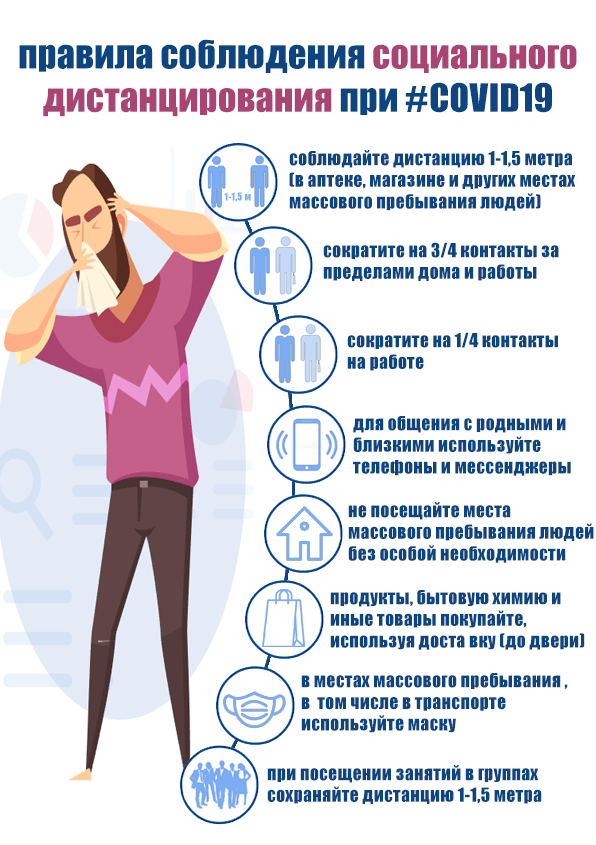 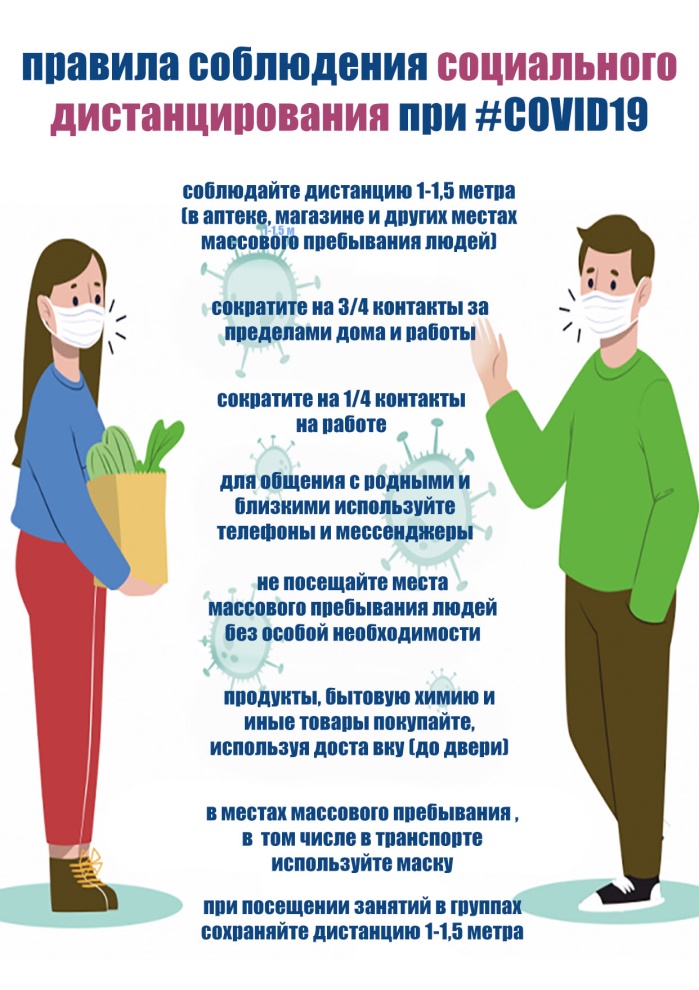 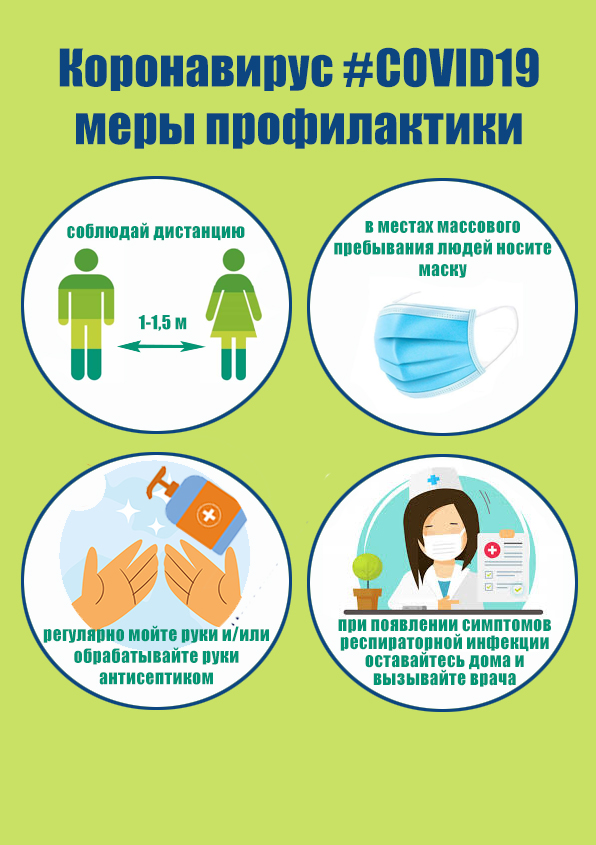 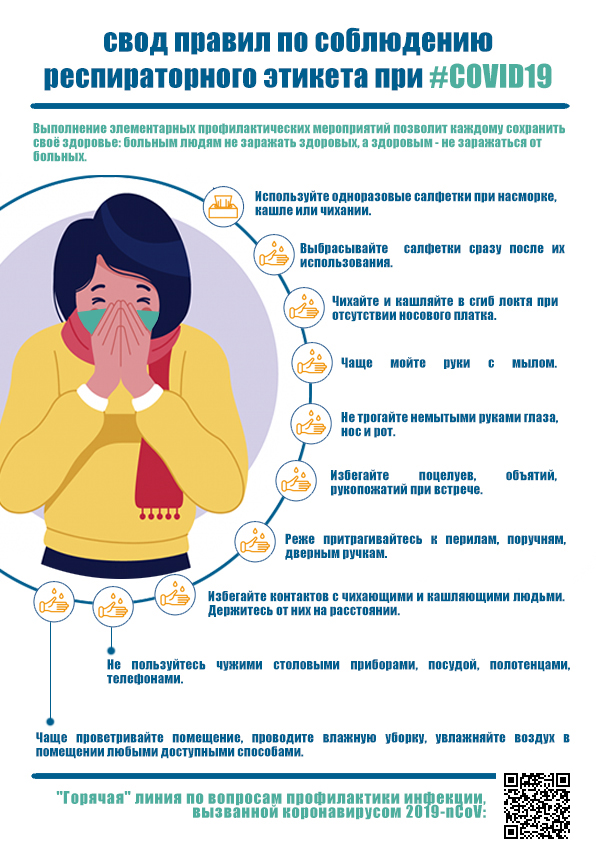 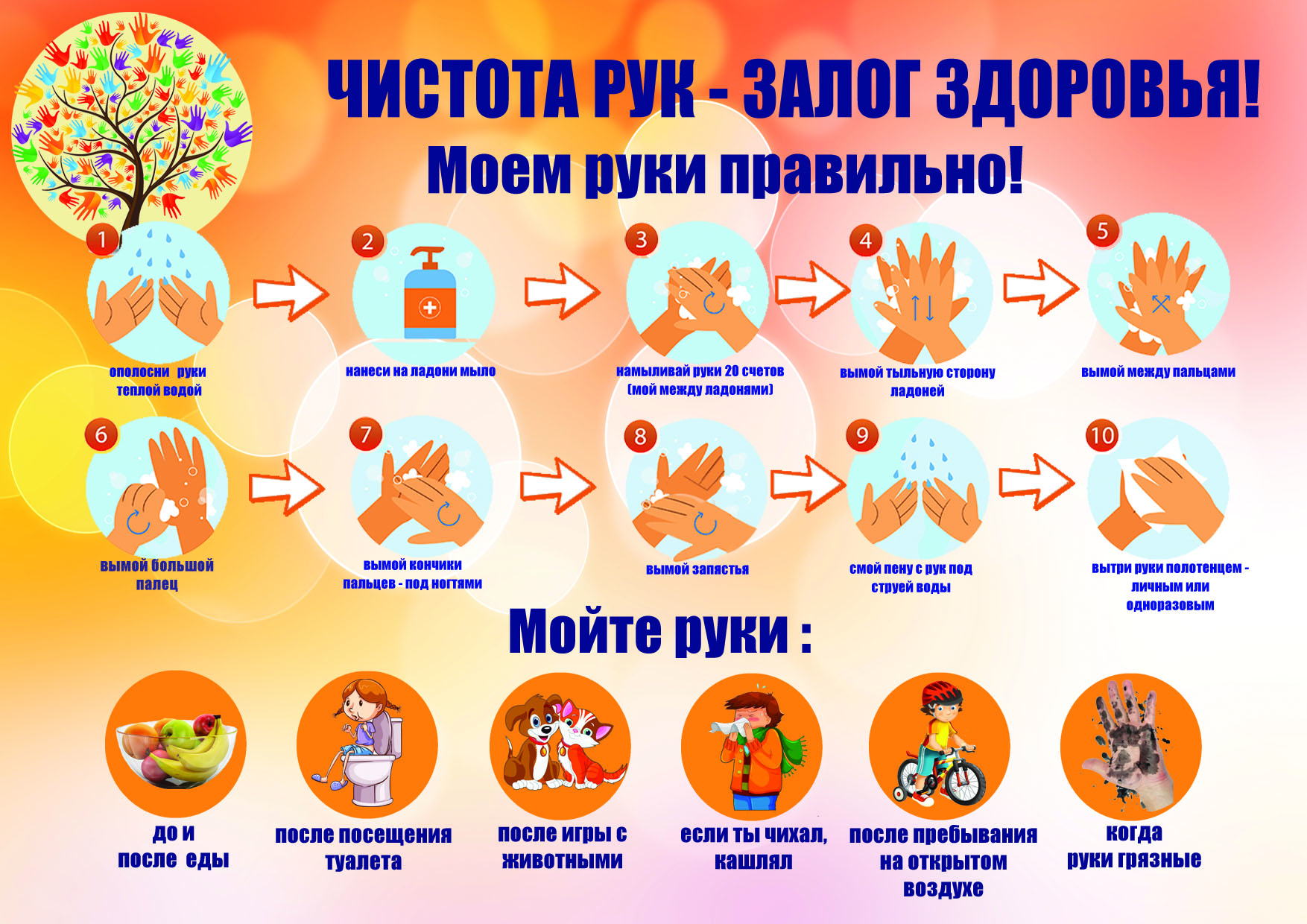 № п/пНаименование видеороликаЗаключение рабочей группы Межведомственного совета по рекламе№1_Минздрав_Я меняюсь. COVID-01_ТВот 29.07.2020 № 12-2020№2_Минздрав_Я меняюсь. COVID-02_ТВот 29.07.2020 № 12-2020№3_Минздрав_Я меняюсь. COVID-03_ТВот 29.07.2020 № 12-2020№4_Минздрав_Береги себя-1_ТВот 28.05.2020 № 9-2020№5_Минздрав_Береги себя-2_ТВот 28.05.2020 № 9-2020№6_Минздрав_Береги себя-3_ТВот 28.05.2020 № 9-2020№7_Минздрав_Береги себя-4_ТВот 28.05.2020 № 9-2020№8_Минздрав_Береги себя-5_ТВот 28.05.2020 № 9-2020№9_Минздрав_Береги себя-6_ТВот 28.05.2020 № 9-2020№1_Минздрав_ Гигиена рук_ТВот 10.04.2020 № 6-2020№2_Минздрав_ Забота о пожилых_ТВот 10.04.2020 № 6-2020№4_Минздрав_ Обработка телефона_ТВот 10.04.2020 № 6-2020№3_Минздрав_ Група рызыкi_ТВот 10.04.2020 № 6-2020№5_Минздрав_ Профилактика_ТВот 10.04.2020 № 6-2020